Empowering Northern Youth Program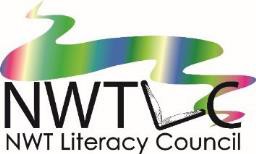 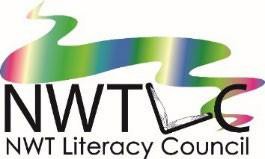 Application FormDeadline to Apply: Tuesday, October 10th 2023 at 5pmThe Empowering Northern Youth through Career Development (ENYCD) program is a tri-territorial effort between the Yukon Literacy Coalition, the NWT Literacy Council and Ilitaqsiniq Nunavut Literacy Council. This project is funded by the Government of Canada’s Youth Employment and Skills Strategy. These sessions will contain:4 weeks of classroom learning where students will earn credentials such as first aid, food safe, or WHMIS, as well as workplace skills and ‘soft skills’ such as communication, teamwork, and leadership.Cultural elements and may include on the land learning weaved throughout.2 weeks of work placement with local partner employers.Timeframe:Monday to Friday, 9am to 4pm**Each cohort will have a slightly different schedule. Some days will go until 5pm to allow for special training, and some weeks may go into the weekend (Saturday & Sunday) to allow for on the land learning.Each group will have 4 weeks of classroom time and 2 weeks of work placement. These may fluctuate based on cohort needs and work placement availability.You are currently registering for cohort 3 which will start the week of October 16th and ends the week of November 27thth. Exact dates are being determined to allow for on the land learning, however participants need to be available to start Wednesday October 18th,2023.This program is for youth aged 15-30 who live in Yellowknife, Ndilo or Dettah. It supports participants’ personal, cultural, and employment growth and experience.Program location: NWT Literacy Council office & various locations in Yellowknife.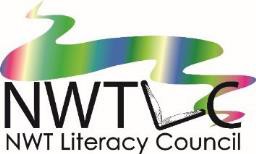 Please describe your current personal skills, cultural skills and/or any workexperiences.We want to learn about you. We invite you to share what you would like to share about yourself.Start DateEnd DateIn Class Portion starts:October 18th, 2023Work Placement starts:Nov 20th, 2023 onwardIn Class Portion ends between: Nov 15-18th, 2023Work Placement ends:Dec 1st onwardTo apply for the Empowering Northern Youth Program, fill out this form (4 pages).Deadline to apply: Tuesday, October 10th 2023 at 5pmFor more info or to get help with your application, contact Daina Sanderson by email: daina@nwtliteracy.caSend / bring / email the form to:NWT Literacy Council 5016 47th Street, Yellowknife, NT X1A 2N6Attention: Christine Lewandowski-ShannonEmail: christine@nwtliteracy.caTo apply for the Empowering Northern Youth Program, fill out this form (4 pages).Deadline to apply: Tuesday, October 10th 2023 at 5pmFor more info or to get help with your application, contact Daina Sanderson by email: daina@nwtliteracy.caSend / bring / email the form to:NWT Literacy Council 5016 47th Street, Yellowknife, NT X1A 2N6Attention: Christine Lewandowski-ShannonEmail: christine@nwtliteracy.caLegal Name:Preferred Name:Pronouns: Home address:Phone number:Email:Birth date:Right now, do you go to school, college, or some other school or training? If yes, where do you study? What do you study?YesNoRight now, do you have a job?If yes, where do you work? What is your job?YesNoWrite something about why you’d like to take the Empowering Northern Youth Program.Write something about why you’d like to take the Empowering Northern Youth Program.What type of work are you hoping to focus on?Pre-pre trades (hands on experience: e.g. construction labourer, kitchen staff)Hospitality (experience in customer service: e.g. hotel, retail store)Community government or administration (experience in reception, office work)On the land programming – either for tourists or local people.Other, explain in the space provided below.Write something about why you picked this area of work.Do you have any skills or experience with this type of work already?What are you passionate about? What are your personal interests or hobbies?Write something about why you picked this area of work.Do you have any skills or experience with this type of work already?What are you passionate about? What are your personal interests or hobbies?Attendance Requirements:To participate in the program, you must attend every day for six weeks, Monday to Friday, from 9am to 4pm*. Daily attendance is expected.Some days will go until 5pm for special training we will be running ex. First Aid Training. Cohorts will have a slightly different schedules ex. 9-3pm, or 10- 4pm.There may be one week where the programming may go into the weekend to allow for on the land learning. Are you able to attend all these days ?	YesNoWe invite you to share any information on how we can best support your learning.  Note: This information is useful so we can better support our future program participants and so we can plan our programming to support the needs of participants.  We invite you to share any information on how we can best support your learning.  Note: This information is useful so we can better support our future program participants and so we can plan our programming to support the needs of participants.  